الرئيس: السيد سابين سارماش (رومانيا)1	بيانات السياسات العامة (تابع)1.1	أدلى المتحدثون التالية أسماؤهم ببيانات السياسة العامة:-	السيدة كومبودزو نتشافيني، وزيرة الاتصالات والتكنولوجيا الرقمية (جنوب إفريقيا)	
(انظر https://pp22.itu.int/ar/itu_policy_statements/khumbudzo-ntshavheni-south-africa/)؛-	السيد نزار بن ناجي، الوزير، وزير تكنولوجيا المعلومات والاتصال (تونس)	
(انظر https://pp22.itu.int/ar/itu_policy_statements/nizar-ben-neji-tunisia/)؛-	السيد تيموثي ماسيو، وزير تكنولوجيا المعلومات والاتصالات، الهيئة الوطنية لتكنولوجيا المعلومات والاتصالات (بابوا غينيا الجديدة)، الذي قال إن بلده يعتزم مضاعفة مساهمته في الاتحاد، من ربع الوحدة إلى نصف وحدة المساهمة 	
(انظر https://pp22.itu.int/ar/itu_policy_statements/timothy-masiu-papua-new-guinea/)؛-	السيد داميان كولينز، وكيل وزارة الخارجية البرلماني (وزير التكنولوجيا والاقتصاد الرقمي)، وزارة الشؤون الرقمية والثقافية والإعلامية والرياضية (المملكة المتحدة) 	
(انظر https://pp22.itu.int/ar/itu_policy_statements/damian-collins-united-kingdom/)؛-	السيدة إميليا ستويمينوفا دوه، وزيرة، المكتب الحكومي للتحول الرقمي (سلوفينيا) 	
(انظر https://pp22.itu.int/en/itu_policy_statements/emilija-stojmenova-duh-slovenia/)؛-	السيد بهزاد أحمدي، نائب الوزير ورئيس مركز العلاقات الدولية للمعلومات والاتصالات، وزارة تكنولوجيا المعلومات والاتصالات (جمهورية إيران الإسلامية)	
(انظر https://pp22.itu.int/en/itu_policy_statements/behzad-ahmadi-islamic-republic-of-iran/)-	السيد كريس باريومونسي، وزير تكنولوجيا المعلومات والاتصالات والتوجيه الوطني، لجنة الاتصالات الأوغندية (أوغندا) 
(انظرhttps://pp22.itu.int/ar/itu_policy_statements/chris-baryomunsi-uganda/)؛-	السيد دارساناند بالغوبين، الوزير، وزارة تكنولوجيا المعلومات والاتصالات والابتكار (موريشيوس) 	
(انظر https://pp22.itu.int/ar/itu_policy_statements/darsanand-balgobin-mauritius/)؛-	السيد كارلوس مانويل باغوري، رئيس الوكالة الوطنية للاتصالات (البرازيل) الذي قال إن بلده يعتزم زيادة مساهمته في الاتحاد من 3 وحدات إلى 11 وحدة مساهمة 	
(انظر https://pp22.itu.int/ar/itu_policy_statements/carlos-manuel-baigorri-brazil/)؛-	السيدة ليوكادييه نداكايسابا، الوزيرة، وزارة تكنولوجيا المعلومات والاتصالات ووسائل الإعلام (بوروندي)	
(انظر https://pp22.itu.int/ar/itu_policy_statements/leocadie-ndacayisaba-burundi/)؛-	السيد بوتيفوت سوك، وزير الدولة، وزارة البريد والاتصالات (كمبوديا)	
(انظر https://pp22.itu.int/ar/itu_policy_statements/puthyvuth-sok-cambodia/)؛-	السيدة بيلا تشيركيسوفا، نائبة الوزير، وزيرة التنمية الرقمية والاتصالات ووسائل الإعلام الجماهيري (الاتحاد الروسي)
(انظر https://pp22.itu.int/ar/itu_policy_statements/bella-cherkesova-russian-federation/)؛-	السيدة بولور-إردين باتسنغل، نائبة الوزير، وزارة التنمية الرقمية والاتصالات (منغوليا)	
(انظر https://pp22.itu.int/ar/itu_policy_statements/bolor-erdene-battsengel-mongolia/)؛-	السيدة ميكايلا سانتشيز مالكوم، أمينة الابتكار العام، أمانة الابتكار العام (الأرجنتين)	
(انظر https://pp22.itu.int/ar/itu_policy_statements/micaela-sanchez-malcolm-argentina/)؛-	السيد كلاوديو أرايا، وكيل الوزير، وزارة الاتصالات (شيلي)	
(انظر https://pp22.itu.int/ar/itu_policy_statements/claudio-araya-chile/)؛-	السيد لاتسامي كيوماني، الممثل الدائم، البعثة الدائمة لجمهورية لاو الديمقراطية الشعبية لدى مكتب الأمم المتحدة والمنظمات الدولية الأخرى في جنيف (جمهورية لاو الديمقراطية الشعبية)	
(انظر https://pp22.itu.int/ar/itu_policy_statements/latsamy-keomany-lao-pdr/)؛-	السيد إريك لوبيديل-ديلومو، سفير (فرنسا)	
(انظر https://pp22.itu.int/ar/itu_policy_statements/eric-lebedel-delumeau-france)؛-	السيد بينيتو سانتياغو خيمينيز سوما، الأمين الأول، سفارة المكسيك في رومانيا (المكسيك)	
(انظر https://pp22.itu.int/en/itu_policy_statements/benito-santiago-jimenez-sauma-mexico/).2.1	أعرب الأمين العام عن تقديره للبرازيل للزيادة الكبيرة في مساهمتها.ورُفعت الجلسة في الساعة 16:05الأمين العام:	الرئيس:هولين جاو	سابين سارماشــــــــــــــــــــــــــــــــــــــــــــــــــــــــــــــــــــــــــــــــــــــــــــــــــــمؤتمر المندوبين المفوضين (PP-22)
بوخارست، 26 سبتمبر - 14 أكتوبر 2022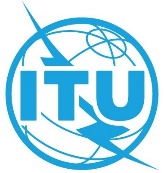 الجلسة العامةالوثيقة 116-A30 سبتمبر 2022الأصل: بالإنكليزيةمحضر الجلسة العامة الثالثةمحضر الجلسة العامة الثالثةالثلاثاء، 27 سبتمبر، الساعة 1435الثلاثاء، 27 سبتمبر، الساعة 1435موضوعات المناقشةالوثائق1بيانات السياسات العامة (تابع)-